Super Bowl of Caring Sunday is TODAY!!!  The Youth will be collecting before and after the services.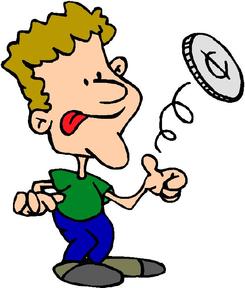  Thank you!!!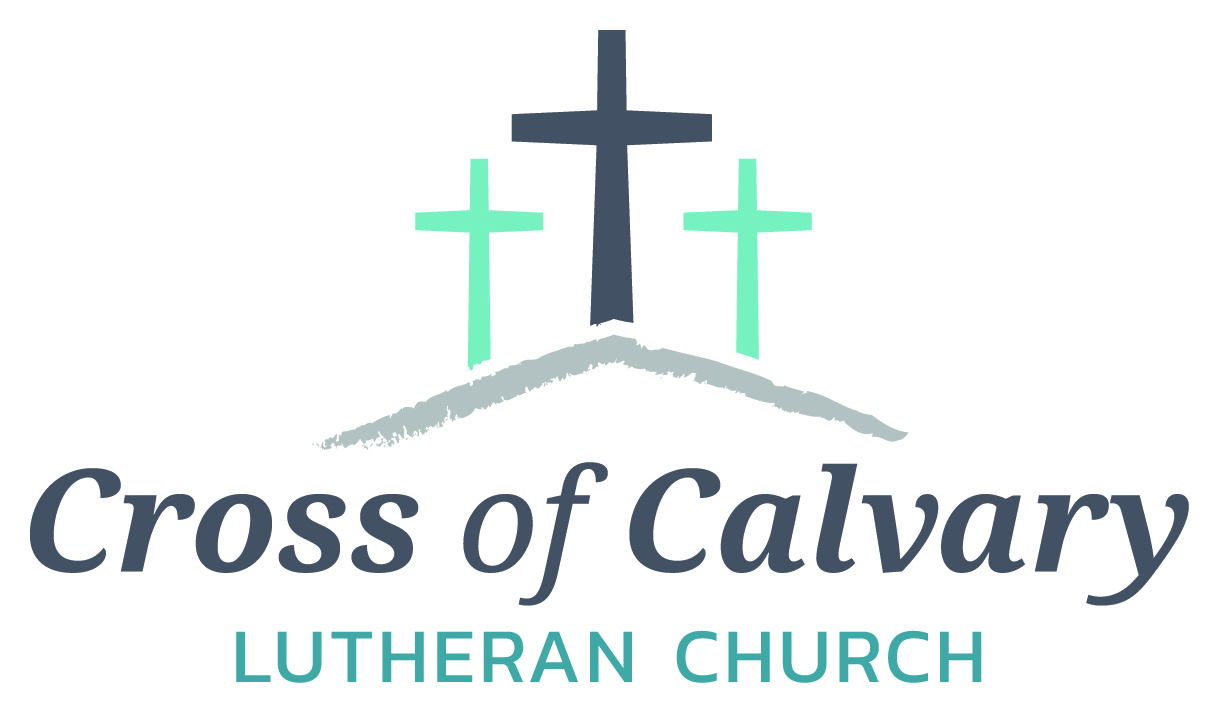 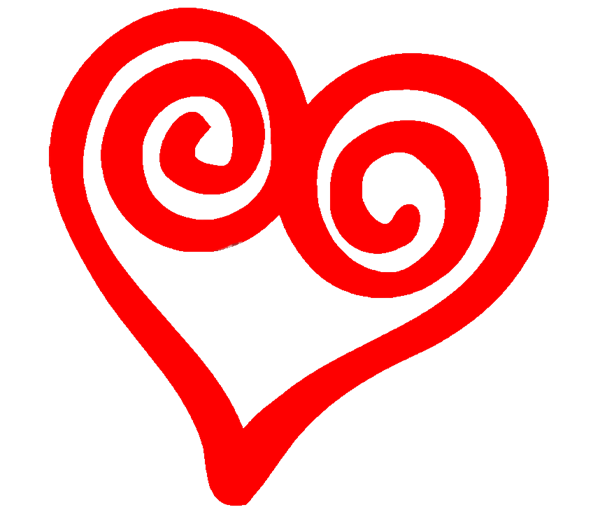 Coming up in January/FebruaryFebruary 5 – BaptismFebruary 14 – Synod using Fellowship Hall & Kitchen for a meeting (9:00 – 10:30 am)February 15 – Council Meeting at 7:30 February 23 – Dorcas Bible Study at 9:30February 27 – Ruth Bible Study at 1:30Prayer ConcernsPrayer Matters! Please take your bulletin home and pray for those listed. Prayer concerns are listed for one month.Emergency/Pastoral Care-Please have a family member or friend notify the church. You may also request hospital staff to call on your behalf.  Call day or night at 523-1574.  Never feel as though you are bothering Pastor or the staff.  We are here to serve as a comfort and as a resource.Ushers needed for the 2017 church year.Dates needed: April late service (2), September early services (2), October early services (2) and 1 ushers for January early service, May early service, August service, November early service. Please contact either Daren Sagedahl or the church office. Thank you for volunteering!!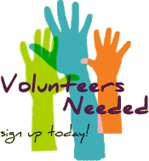 FEBRUARY VOLUNTEERSCommunion – 8:30 – Bobbi Kopel/10:30 – Eric SkeieAltar Guild – Lynette Blem & Lowanda FrankAcolytes – Ella Mages & Kya Young	Usher – 8:30 – Daren Sagedahl, Todd Gay, Brian Boen & 	Stan Malecek10:30 – Corey Gluesing & Aaron Thompson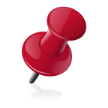 Thursday: Jesus Calms a Storm, Luke 8:22-25
Friday: Jesus Heals the Gerasene Demoniac, Luke 8:26-30
Saturday: Jesus Heals the Gerasene Demoniac, Luke 8:31-39Why do you think Jesus taught and healed people?Connect: Connect in conversation with others in your household. Discuss the following questions, or simply check in with “Highs” and “Lows.What was a high point of your day? What was a low point? Who in your community is in need to prayer and special care? What might you do to help?What do you need from God? Can you pray for God’s help?Do: By acting on what we learn we make God’s word come alive. Do the following activity this week.Find out who in your community lives alone. Invite them for coffee.Bless: Close your devotion with a blessing.Receive God’s blessing when you are with people and when you are alone. Amen.Mission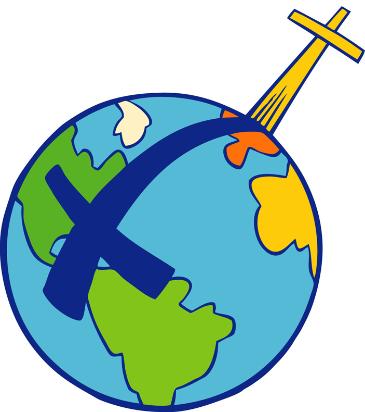 Paraguay Missionaries  The Kevin & Rebekah Howell familyBolivia Missionaries  Paul and Jay MikaelsonConfirmation pictures are in,stop in the office and pick up your order.February 5, 2017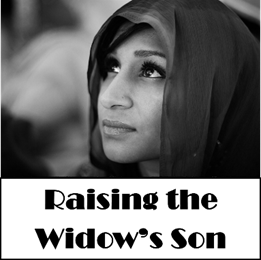 Devotion: Use this resource at home to guide your household’s daily devotions. You can do this alone or with others; in the morning, during the day, or at night. Find a routine that works best for you.Pray: Light a candle and open your devotion time with a prayer.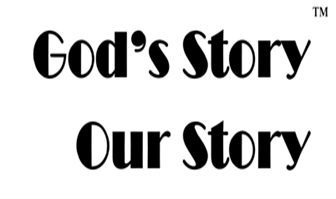 Holy Lord, You hold the authority of heaven and earth in your hand. Look upon us kindly and grow our faith so that we would always know you as our loving teacher, provider, and example. In Jesus’ name, Amen.Then he came forward and touched the bier, and the bearers stood still. And he said, “Young man, I say to you, rise!” The dead man sat up and began to speak, and Jesus gave him to his mother. Luke 7:14-15Reflect: Reflect on the key verses from Sunday’s reading.Study: Study the reading and consider the background.Jesus is approaching superstar status. No longer are his fellow Jews the only ones putting their hopes on him, but now he is known throughout the region. And sometimes the faith of an outsider can surprise even Jesus.Consider: Consider this theme for the week’s text. Sometimes we might surprise Jesus with our faith.Read: Read the following daily readings to deepen your understanding of Sunday’s text. After the reading, ask the follow-up questions.
Sunday: Raising the Widow’s Son, Luke 7:1-17Monday: Jesus Speaks in Parables, Luke 8:4-10
Tuesday: Jesus Speaks in Parables, Luke 8:11-18
Wednesday: Jesus’ Mother and Brothers, Luke 8:19-21COMMUNITY BOARDCHECK THE EAST BULLETIN BOARD for more information /detailsAdult Grief Support Group beginning February 6, 2017 at the Redwood Area HospitalConfirmation Suppers.  Would you consider working with a friend/family to prepare and serve a simple meal to our confirmation student on Wed nights?  Approximately 25 kids roll in after school activities…hungry for supper and for time spent with Pastor and the small group leaders!  The meal is served from 5:45 to 6:20.  The confirmation parents are the first to volunteer, but there are more class dates than families. 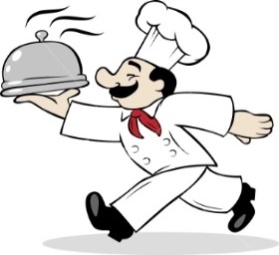  Sign-up sheet are on the BOARD.  Dates with openings:  Feb. 22Dana Boen is teaching a chair exercise class 2 times a week at Tula, located in downtown Olivia.  If you have joint issues, or problems with balance, this would be a great way to get some exercise!  Just contact Dana at 320-894-7885 for prices and times the class is offered, or if you just have any questions.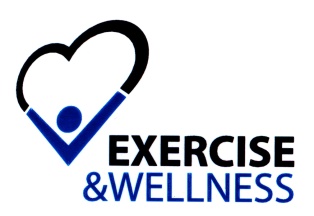 February is Food Shelf month for ALL Lutherans. Cross of Calvary will be collecting food shelf items the month of February. Please bring any items you would like to donate (money is also an option, please place in a sealed envelope and mark Food Shelf) and place them in the shopping cart in the Narthex. Thank You!!!!Cross of Calvary Lutheran Church1103 W. Chestnut Ave. Olivia, MN 56277	320-523-1574February 5, 2017Weekly Announcements                                                   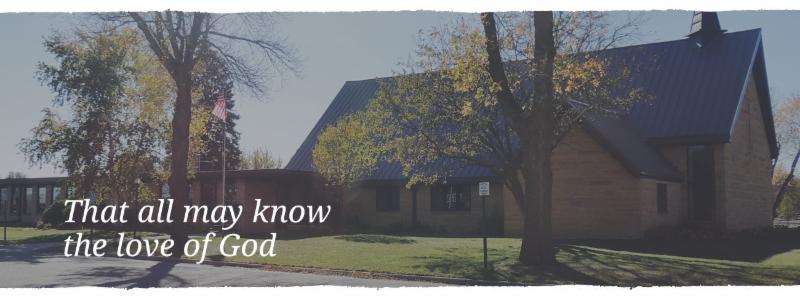 Cross of Calvary is the ELCA church in Olivia.  We are an intergenerational (fancy word for young and old) community that follows Jesus out the building to where we live. We are all learners (disciples) here.  This is a safe place to practice worship.  And, believe us, it takes practice.  Your questions, critical thinking, doubts and imperfect lives are welcome here.Holy CommunionHoly Communion is open to all who are baptized and trust that Christ is present in the meal, regardless of your tradition or affiliation. Wine (red)/grape juice (white).ParticipationBold type means all of us read or pray together. Out loud. * Please stand as you are able.Children in ChurchThey belong here!  They are hearing God’s Word, music and prayers.  We don’t mind fidgeting and chatter!  If you like, there are activity bags available in the entry.AnnouncementsThey are as printed or any new information please give to Pastor Matt prior to worship, please hand a note to Pastor with any announcements, including prayer requests.RestroomsThey are located in the hallway to the left of the stairs. Changing table located in the Women’s bathroom.Fundraising for the new sign at Cross of Calvary onHighways #71 is going great!!!The goal is to fill all the letters on the picture below; each letter represents a $1,000.Estimated cost: $28,500.00WOW: we are at $24,240.00 only $4,260.00 to go!!!Thank you!!!!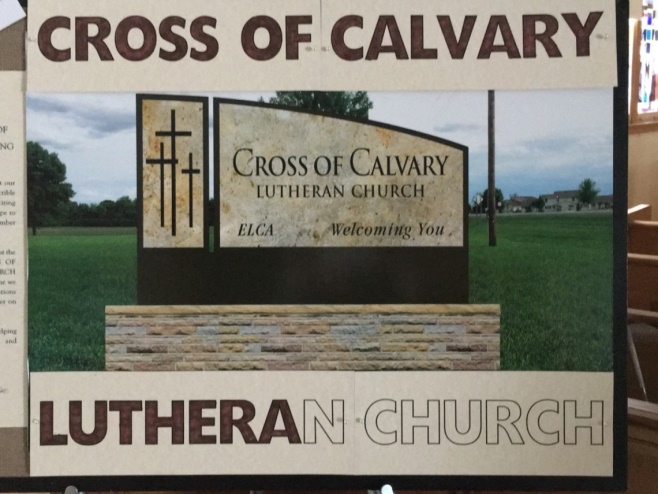 Spring 2017 Cross of Calvary Craft Retreat "Ordinary Joy" 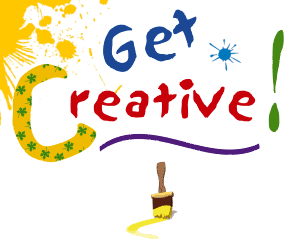 will be held March 9-11. Registration forms will be available at church. The fee for the retreat will be $25. For your fee you will get a table to work on, four meals, and wonderful fellowship. Space is limited.Pray for:Submitted by:Pray for:Submitted by:Roger SchultesGordy & Lynette BlemDiana AdkinsB HennenVonna LedeboerA LedeboerJill RevolinskiC MallekJenna ReynoldsSue & Stan MalecekGreg & Evelyn RosenowTeeny Kadelbach              Leslie SagedahlDaren SagedahlCaryn JandlKaren BartaKent KircherPastor MattWarren MitchellAngela Cole